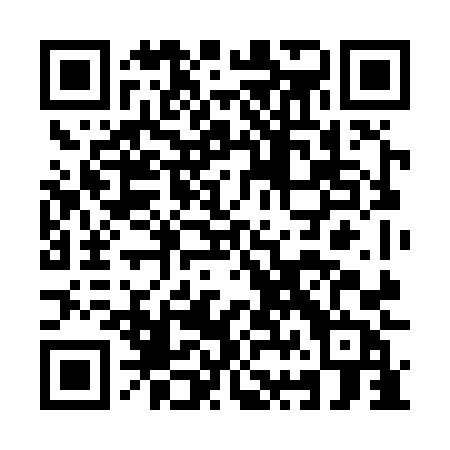 Prayer times for Turkmenbasy, TurkmenistanWed 1 May 2024 - Fri 31 May 2024High Latitude Method: NonePrayer Calculation Method: Muslim World LeagueAsar Calculation Method: ShafiPrayer times provided by https://www.salahtimes.comDateDayFajrSunriseDhuhrAsrMaghribIsha1Wed4:446:281:255:168:2310:002Thu4:436:271:255:168:2410:023Fri4:416:251:255:168:2510:034Sat4:396:241:255:178:2610:055Sun4:386:231:255:178:2710:066Mon4:366:221:255:178:2810:087Tue4:346:211:255:178:2910:098Wed4:336:201:255:188:3010:109Thu4:316:191:255:188:3110:1210Fri4:306:181:255:188:3210:1311Sat4:286:171:255:188:3310:1512Sun4:266:161:255:198:3410:1613Mon4:256:151:255:198:3510:1814Tue4:246:141:255:198:3610:1915Wed4:226:131:255:198:3710:2016Thu4:216:121:255:208:3810:2217Fri4:196:111:255:208:3910:2318Sat4:186:101:255:208:4010:2519Sun4:176:091:255:208:4110:2620Mon4:156:081:255:218:4110:2721Tue4:146:081:255:218:4210:2922Wed4:136:071:255:218:4310:3023Thu4:116:061:255:218:4410:3124Fri4:106:061:255:228:4510:3325Sat4:096:051:255:228:4610:3426Sun4:086:041:255:228:4710:3527Mon4:076:041:255:238:4710:3628Tue4:066:031:265:238:4810:3829Wed4:056:031:265:238:4910:3930Thu4:046:021:265:238:5010:4031Fri4:036:021:265:248:5010:41